О присвоении почтового адреса                  Руководствуясь пунктом 26 части 1 статьи 16 Федерального закона от 06.10.2003 № 131-ФЗ «Об общих принципах организации местного самоуправления в Российской Федерации», частью 3 статьи 5 федерального закона от 28.12.2013 № 443-ФЗ «О федеральной информационной адресной системе и о внесении изменений в федеральный закон «Об общих принципах организации местного самоуправления в Российской Федерации», постановлением администрации Чиричкасинского сельского поселения от 26.11.2015 года № 90 «Об утверждении Правила присвоения, изменения и аннулирования адресов на территории Чиричкасинского сельского поселения» администрация Чиричкасинского сельского поселения (с изменениями от 06.04.2016 г.                 № 41)                                                           П О С Т А Н О В Л Я Е Т:В связи с упорядочиванием нумерации объектов адресации и их территориального месторасположения, присвоить почтовый адрес объекту недвижимости: Жилому дому расположенному на земельном участке с кадастровым номером 21:20:171102:15 присвоить почтовый адрес: Чувашская Республика – Чувашия, Цивильский муниципальный район, Чиричкасинское сельское поселение,                      д. Первые Тойси  ул. Речная  д. 7.Настоящее постановление вступает в силу со дня его подписания.Контроль за исполнением настоящего постановления оставляю за собой.Глава администрации Чиричкасинскогосельского поселения                                                                                            В.В.ИвановаЧĂВАШ        РЕСПУБЛИКИÇĔРПУ    РАЙОНĔ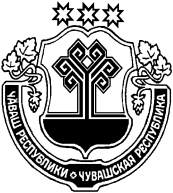 ЧУВАШСКАЯ РЕСПУБЛИКА ЦИВИЛЬСКИЙ      РАЙОНЧИРИЧКАССИ  ЯЛ АДМИНИСТРАЦИЕЙЫШĂНУ2022  аван  уĕхĕн  05-мĕшĕ   № 38Чиричкасси ялĕАДМИНИСТРАЦИЯЧИРИЧКАСИНСКОГОСЕЛЬСКОГО ПОСЕЛЕНИЯПОСТАНОВЛЕНИЕ«05» сентября  2022№ 38деревня  Чиричкасы